 UTP-Rancagua	                                                                                                                                                                                                                    Jean  Piaget                 “Mi escuela un lugar para aprender y crecer en un ambiente saludable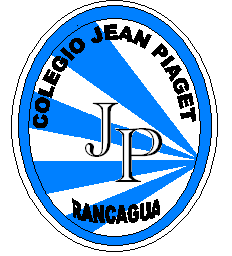                                                                              Rancagua, Marzo, 2020MÓDULO DE AUTOAPRENDIZAJESEMANA   2   DEL   23      AL    27      DE MARZO 2020TÍTULOLa centralidad del ser humano en el quehacer intelectual y artística.ASIGNATURA /CURSOHistoria, Geografía y Ciencias Sociales/ 7º Año ANOMBRE DEL PROFESOR/ADaniela Carreño SalinasOBJETIVO DE APRENDIZAJE DE LA UNIDAD 1 (TEXTUAL)Identificar las principales etapas de la evolución humana a través de ppt, video , texto escolar y resolución de preguntas.MOTIVACIÓN Durante el tiempo en que las clases estén suspendidas trabajarás la asignatura con apoyo del texto escolar, las actividades las realizarás en tu cuaderno en forma semanal y esto servirá de evaluación.Si no  retiraste tu texto lo puedes encontrar en forma digital ingresando al link www.aprendoenlinea.mineduc.clDonde además del texto encontraras PPT de apoyo.ACTIVIDAD(ES) Y RECURSOS PEDAGÓGICOS Paso 1  Https://www.youtube.com/watch?v=yt6tqcsd0DAAnalizar el video de la evolución del hombre y sus características el que te permitirá una mayor comprensión del contenido en estudio.Paso 2.- Trabaja texto escolar paginas 14,15,16,17 del texto escolar, escribir respuestas en el cuaderno.¿En que espacio geográfico se desarrollaron los antepasados más antiguos de los seres humanos?  ¿Cómo era ese espacio?  ¿Qué importancia habría tenido el bipedismo en la evolución humana?  ¿Qué beneficios consideras que habrá generado en los primeros seres humanos el desarrollo del bipedismo¿Qué cambios y continuidades crees que existen entre el bipedismo de los primeros seres humanos y la especie actual?  Consideras que el proceso de evolución biológica del ser humano se desarrollo durante la paleohistoria o continua hasta la actualidad ? argumenta tu respuesta Escribir en el cuaderno los conceptos que aparecen en el glosario  Evolucionismo  Restos fósiles  HomínidosEVALUACIÓNSe evaluará el cuaderno de trabajo de vuelta a clases.